Структурное подразделение  «Детский сад комбинированного вида «Звездочка»Муниципальное бюджетное дошкольное образовательное учреждение«Детский сад «Планета детства» комбинированного вида»КРАТКОСРОЧНЫЙ ОБРАЗОВАТЕЛЬНЫЙ ПРОЕКТ:            АРТИКУЛЯЦИОННЫЕ СКАЗКИ                                    Срок реализации с 1 марта по 31 мая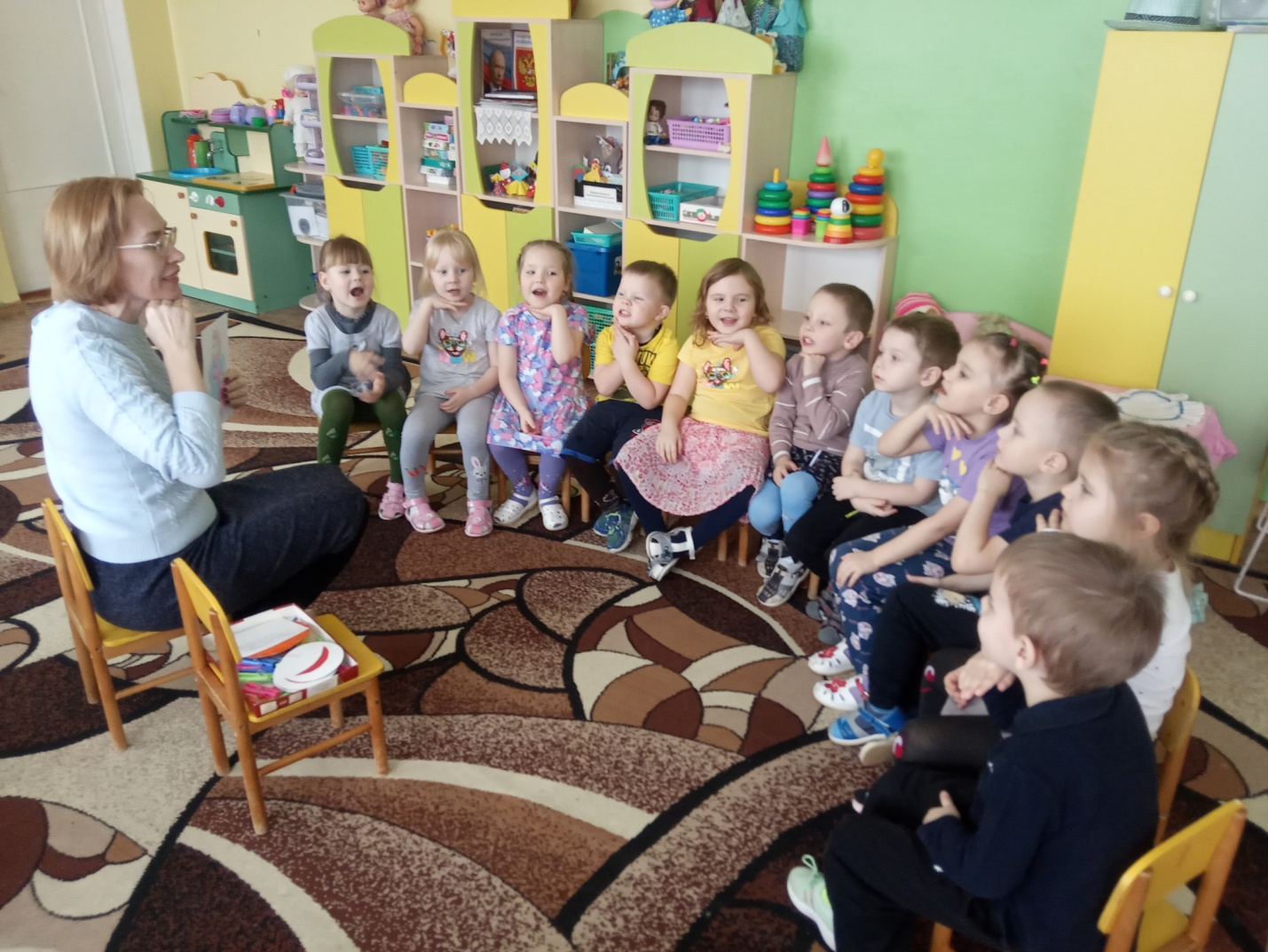                                                                                            Проект разработан                                                                                      учителем – логопедом                                                                           Губаревой Е.А.                                                           П.Чамзинка 2023 гТип проекта: познавательно-речевой, информационно – практический.Продолжительность проекта: краткосрочный Актуальность проекта: Чтобы ребёнок научился произносить сложные звуки, его губы и язык должны быть сильными и гибкими, долго удерживать необходимое положение, без труда совершать многократные переходы от одного движения к другому. Всему этому способствует артикуляционная гимнастика. Благодаря регулярным занятиям такой гимнастикой и упражнениям по развитию речевого слуха дети с правильным, но вялым звукопроизношением постепенно избавляются от этого дефекта; дети со сложными нарушениями звукопроизношения быстрее преодолевают речевые дефекты.Проект «Артикуляционные сказки» призван вызвать интерес детей к логопедическим занятиям и подготовить артикуляционный аппарат детей к проведению занятий основного этапа (постановка, автоматизация и  дифференциации звуков), познакомить родителей с артикуляционной гимнастикой и правилами её проведения.Цель проекта: познакомиться с детьми, наладить контакт с детьми средней группы, укрепить мышцы органов речи и подготовить базу артикуляционного аппарата. Задачи проекта:1.Развитие мышц речевого аппарата.2.Формирование артикуляционных укладов, необходимых для постановки звуков.3.Создание положительного эмоционального настроя у детей и желания заниматься.4.Повысить уровень знаний об артикуляционной гимнастике среди родителей. 5. Создание сборника артикуляционных сказок для логопедических занятий с детьми старшего дошкольного возраста.Практическое применение проекта:  для педагогов, учителей – логопедов, родителей.Участники проекта: дети среднего дошкольного возраста, родители, педагоги.Результат: Регулярное выполнение артикуляционной гимнастики поможет: улучшить кровоснабжение артикуляторных органов, укрепить мышечную систему языка, губ, щек, научить ребенка удерживать определенную артикуляторную позу, увеличить амплитуду движений, уменьшить напряженность органов артикуляции. Родители получат знания о артикуляционной гимнастике.Материально-технические ресурсы, необходимые для выполнения проекта:  демонстрационные карточки с изображением органов артикуляции, индивидуальные зеркала, комплект карточек с упражнениями артикуляционной гимнастики, сборник артикуляционных сказок.Дополнительная информация, необходимая для выполнения проекта:-мастер – класс для родителей «Значение артикуляционной гимнастики и правила ее выполнения».Этапы работыПланируемые мероприятияЛитература:1.Лынская М. Сенсорно-интегративная артикуляционная гимнастика:Комплексы упражнений для преодоления артикуляционной апраксии у детей дошкольного возраста / М.И. Лынская. — М.: ПАРАДИГМА, 2016. - 28 с.2.В.В. Коноваленко, СВ. Коноваленко      Хлоп-топ: Нетрадиционные приемы коррекционной логопедической работы с детьми 6-12 лет. — М.: Издательство «ГНОМ и Д», 2003. —20 с. (Практическая логопедия)3.Косинова Е.М. Гимнастика для развития речи. - М.: ООО            "Библиотека Ильи Резника", ООО "Эксмо", 2003                         ФОТООТЧЕТ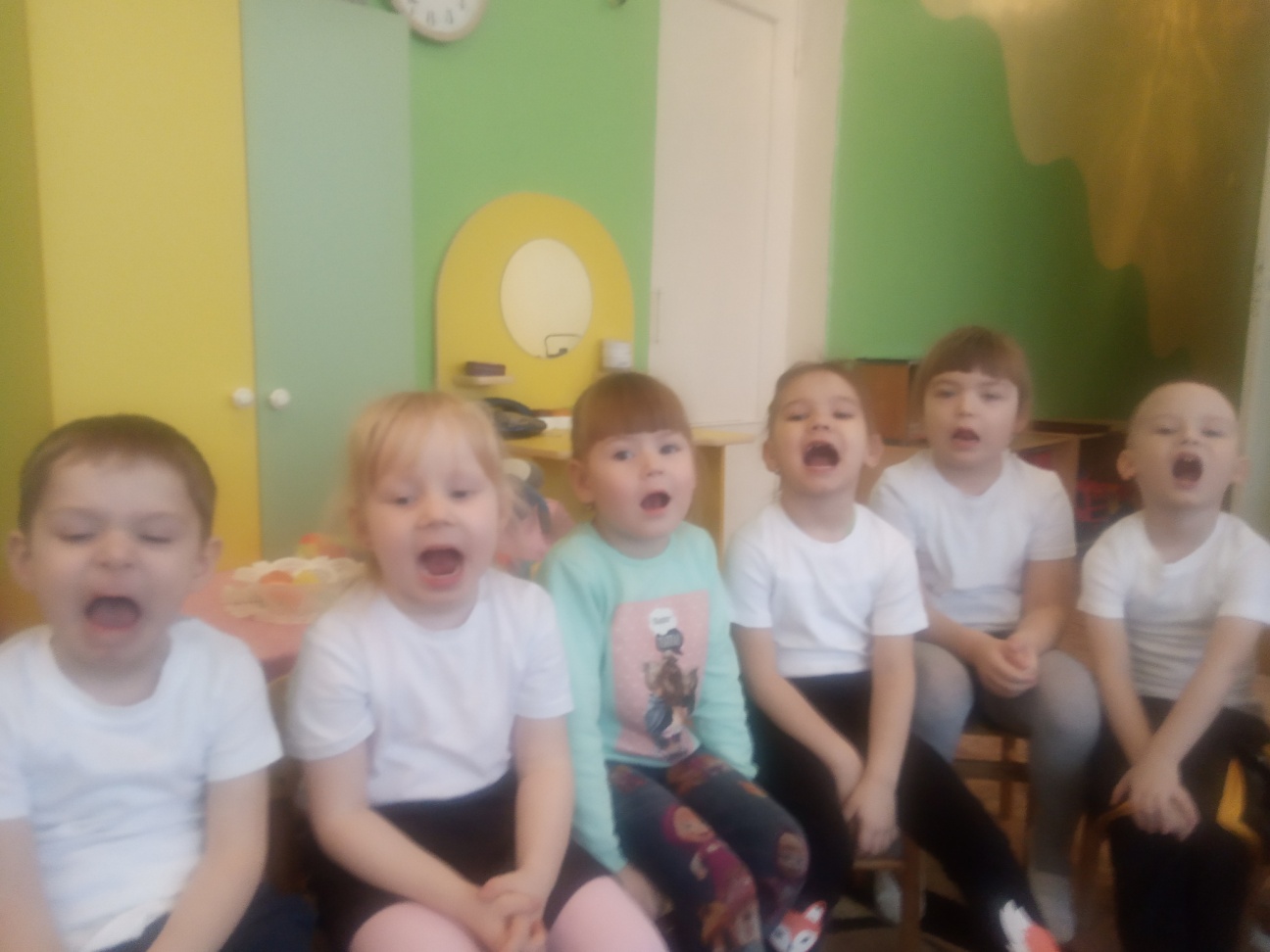                      Сказка «Колобок»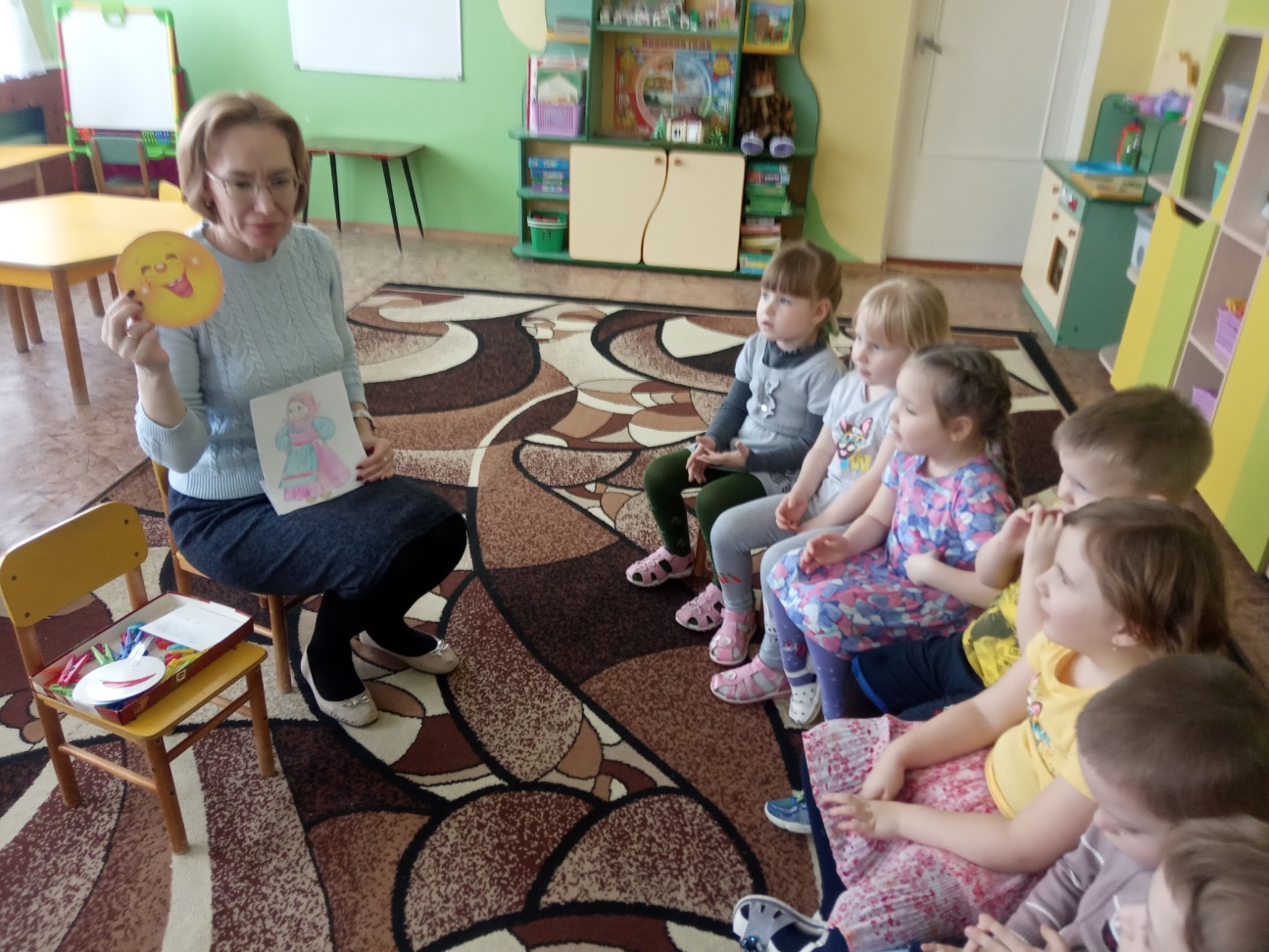 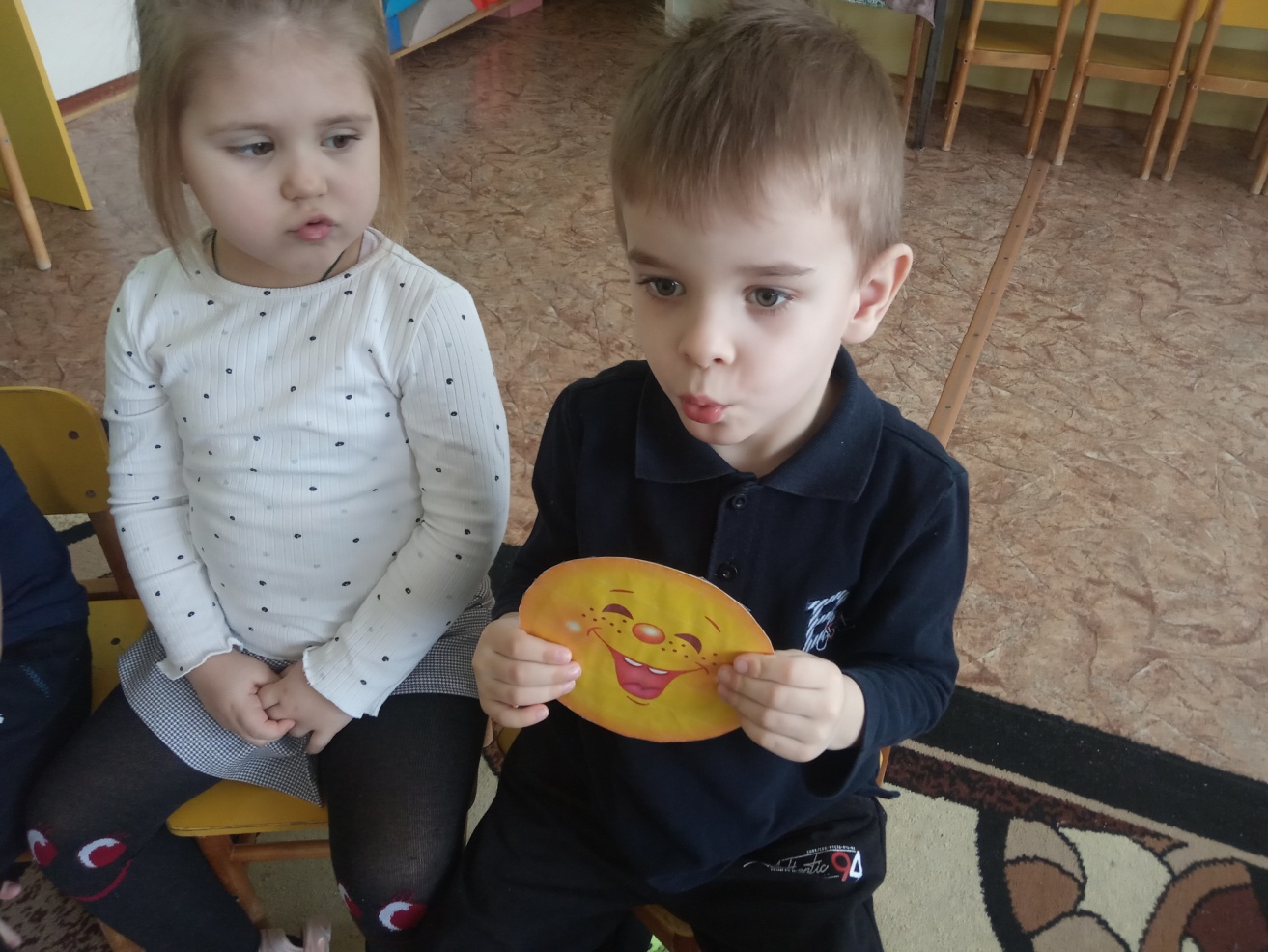 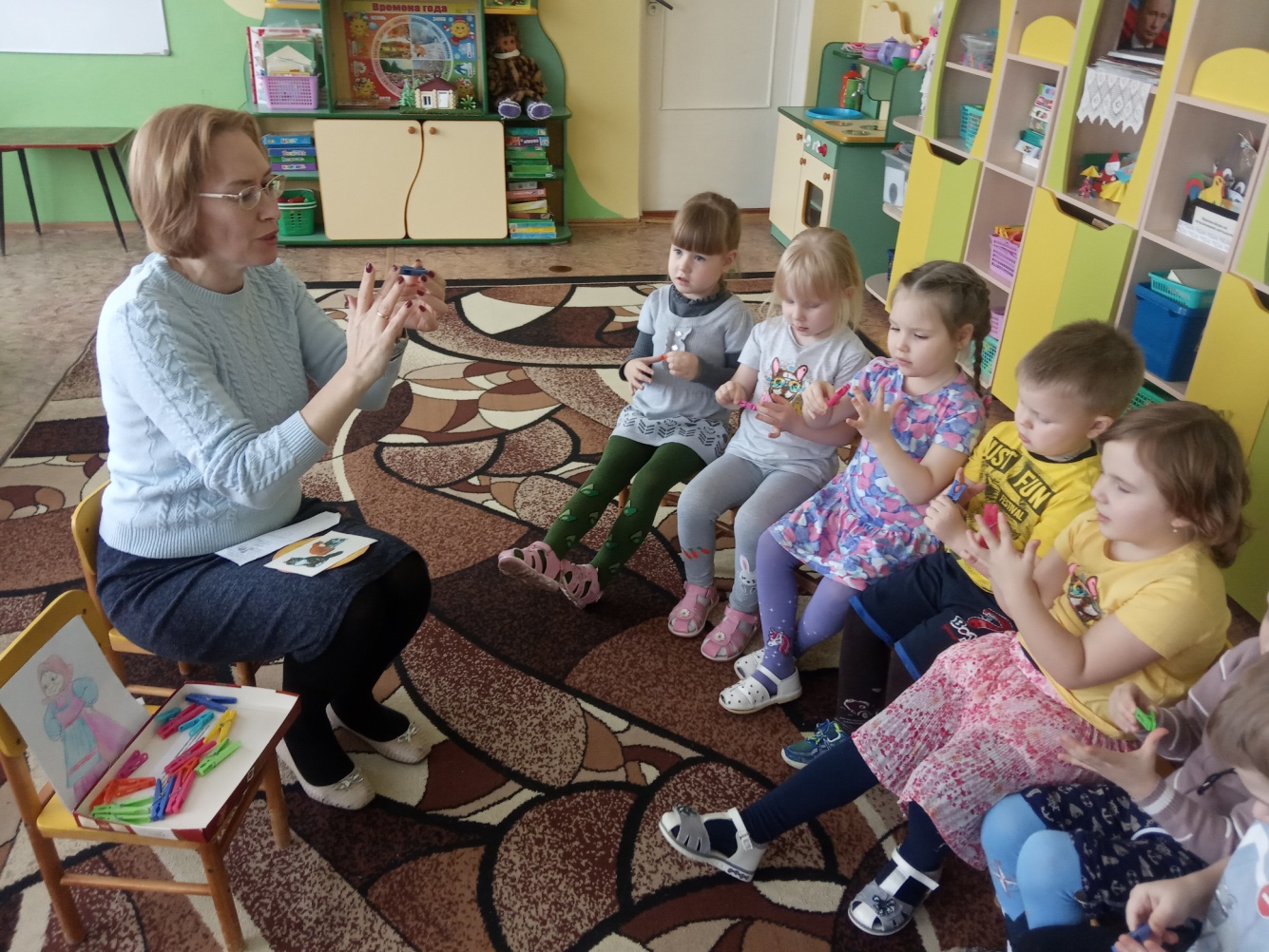                     Сказка:»У бабушки Загадушки»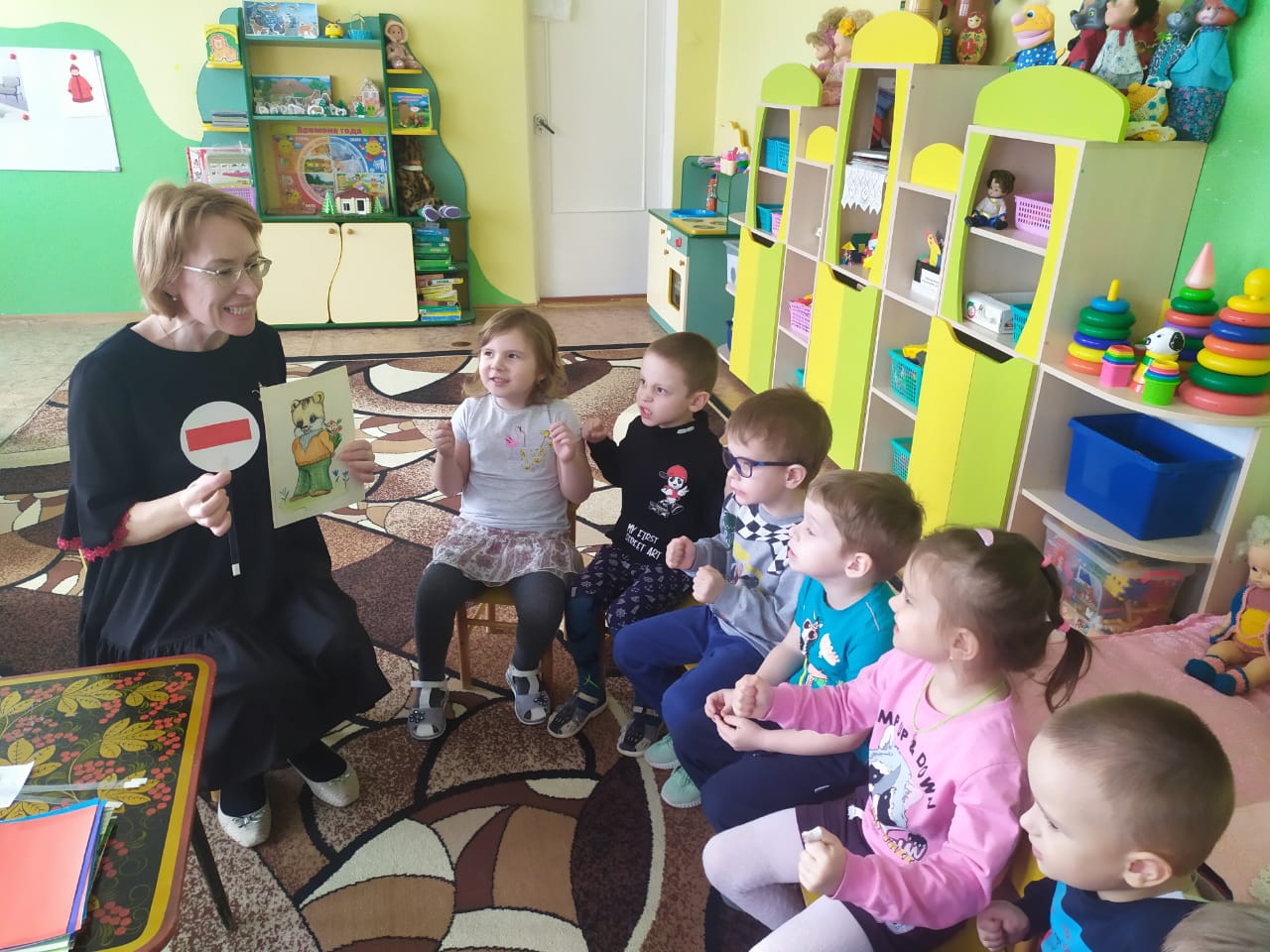 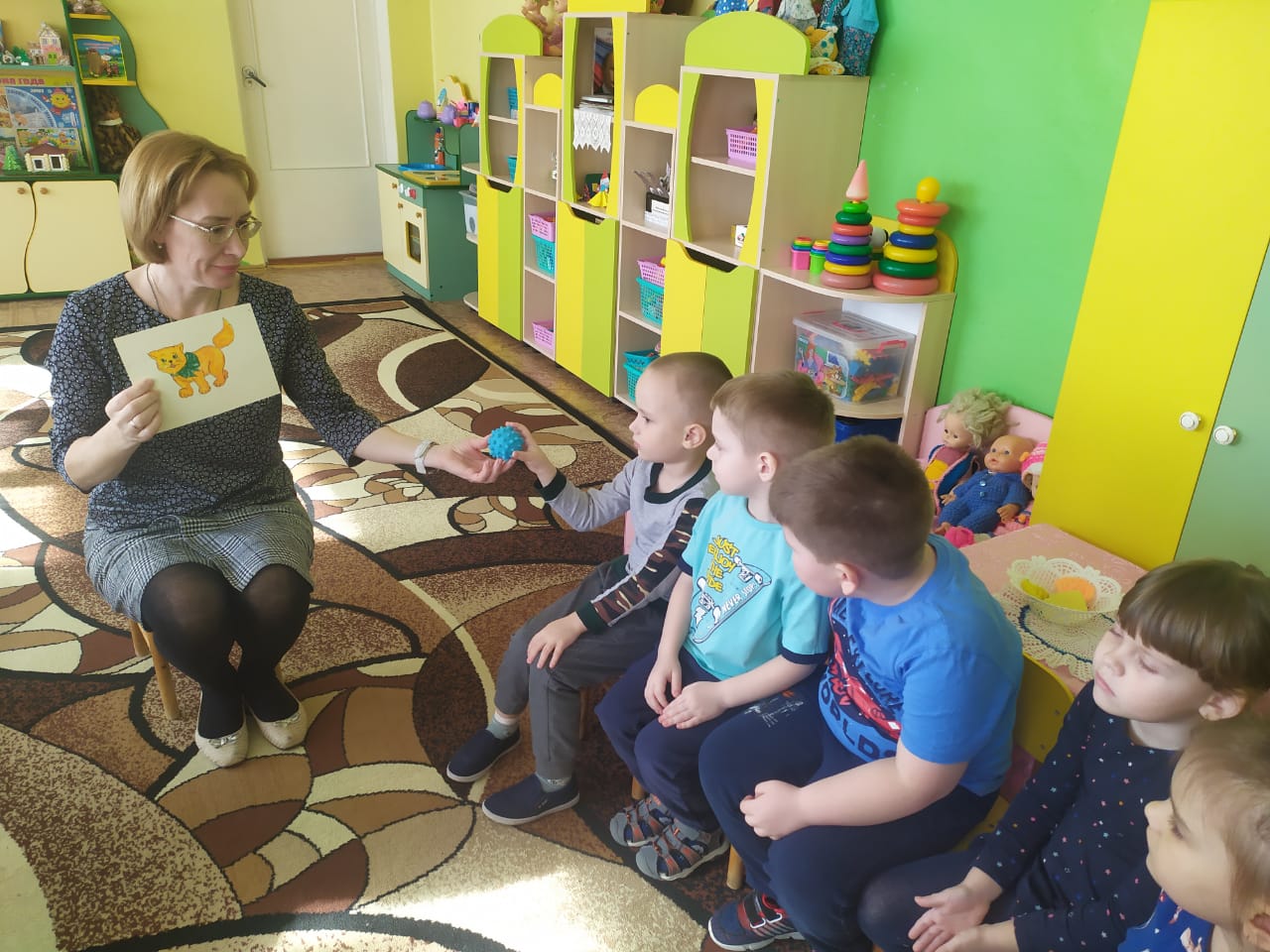                           Сказка»Котик-милый ротик»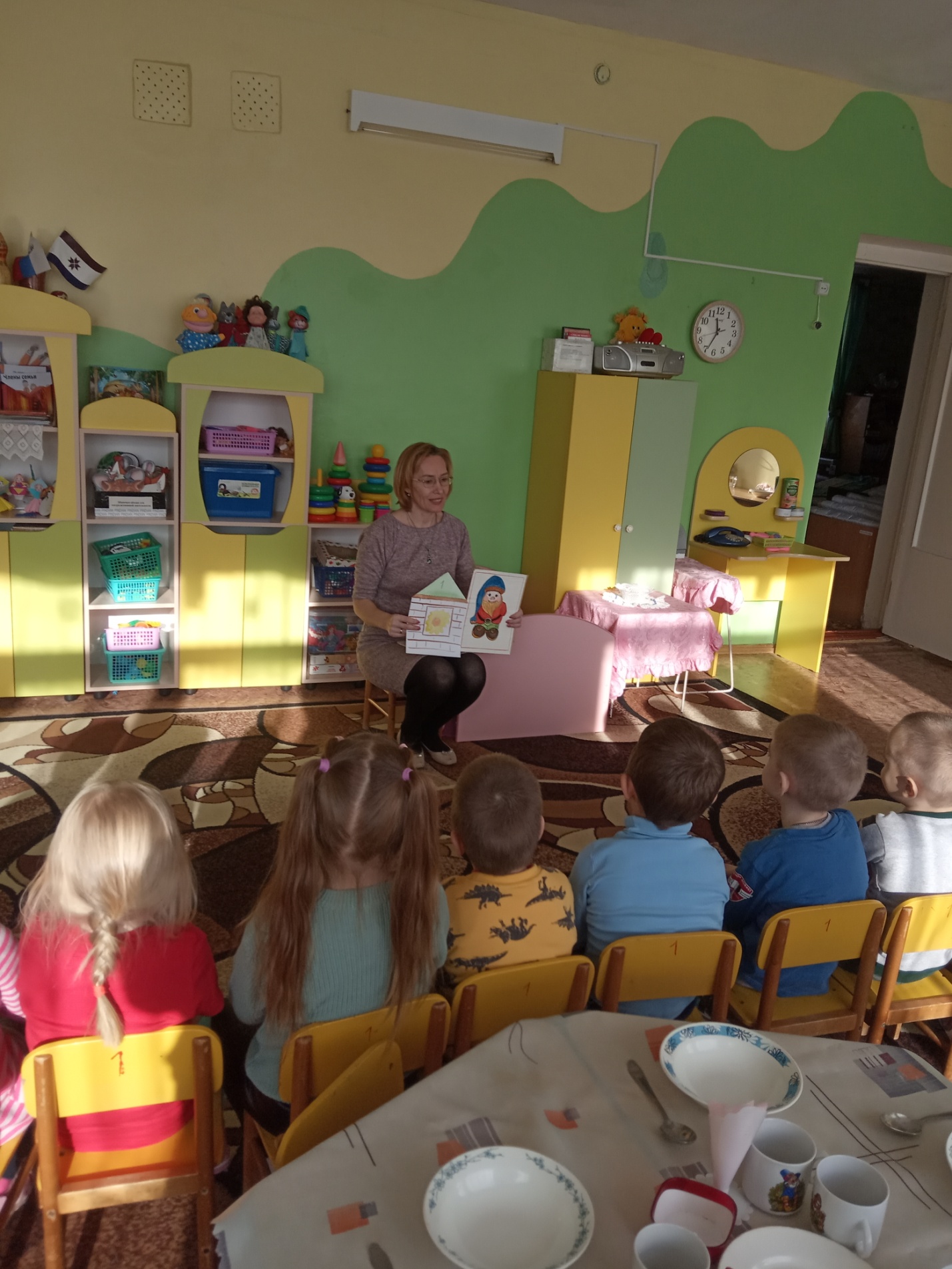                                   Речевая пятиминутка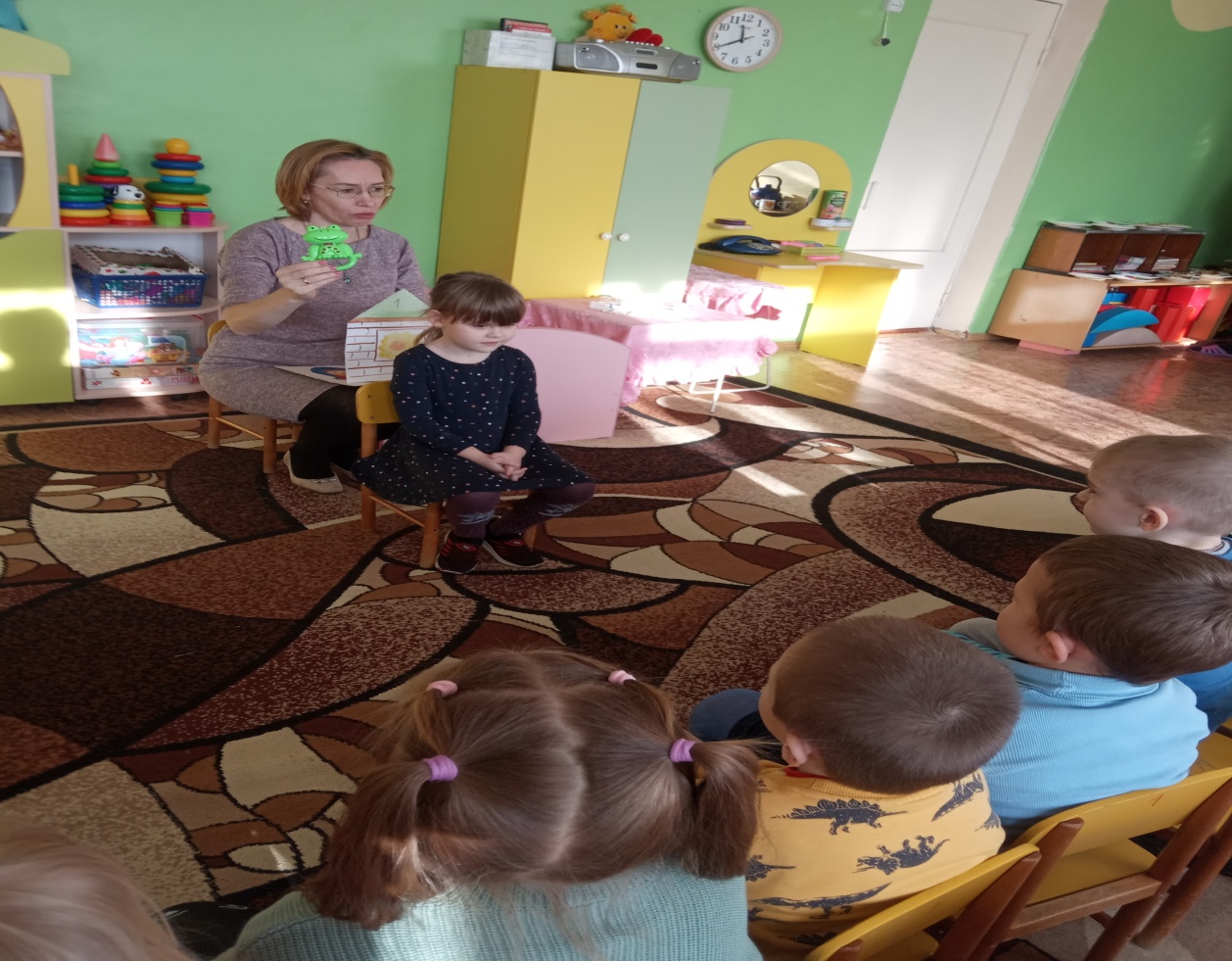 Игра на фонематический слух :»Звучащие игрушки»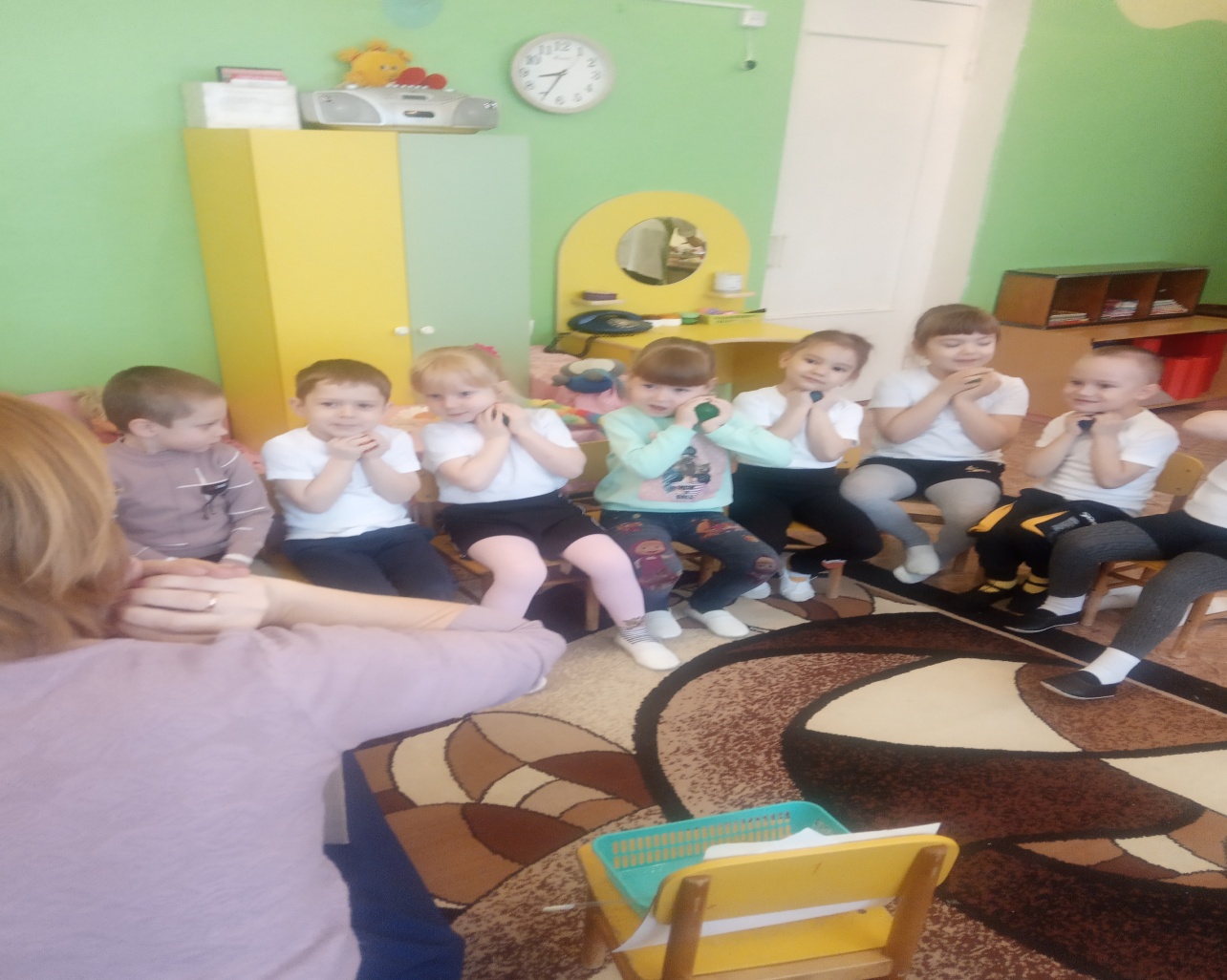               Сказка:»Веселый ежик, ни головы, ни ножек»ЭтапыСодержание деятельности1-ый этапПодготовительный1.  Изучение темы.2.  Постановка цели, задач.3.  Изучение педагогического опыта.4.  «Банк идей» (поиск эффективных методов и приемов).2-ой этапОсновной1.  Обеспечение условий.2.  Совершенствование предметно-развивающей среды.3.  Методический материал.4.  Организация работы по следующим мероприятиям:а) организованные мероприятия;б) консультирование родителей.3-ий этап Заключительный  Диагностика по речевой моторикиВиды работыСроки реализацииОтветственныеПроведение диагностики1-2 неделя марта учитель-логопедЛоготренинг «Чтобы четко говорить, надо с пальцами дружить»Знакомство с органами артикуляции, пальчиковый тренинг.3 неделя мартаучитель-логопедЛоготренинг «Знакомство с домиком Язычка»4 неделя мартаучитель-логопедАртикуляционные разминки.ежедневновоспитателиЛоготренинг «В гостях у Язычка»1 неделя апреляучитель-логопедЛоготренинг «Прогулка Язычка»2 неделя апреляучитель-логопедЛоготренинг «Друзья Язычка. Возвращение домой»3 неделя апреляучитель-логопедЛоготренинг «Язычок в гостях у Свистящей семейки»4 неделя апреляучитель-логопедЛоготренинг «В гостях у братьев Л, Ль»2 неделя маяучитель-логопедЛоготренинг «В гостях у братьев Р, Рь»3 неделя маяучитель-логопедПрактикум для родителей по выполнению артикуляционной гимнастики.4 неделя мая учитель-логопедФОТООЧЕТ«Мой веселый язычок».Создание сборника артикуляционных сказок.в течение годаучитель-логопед